Informação- prova de Equivalência à Frequência de Educação FísicaCódigo da prova: 26Ano da prova: 9º ano/3º cicloEnquadramento legal da prova: Despacho Normativo n.º 4/2024_______________________________________________________________Objeto de avaliação: A prova tem por referência as Aprendizagens Essenciais (3º Ciclo do Ensino Básico), homologadas pelo Despacho n.º 6944-A/2018, de 19 de julho, em articulação com o Perfil dos Alunos à Saída da Escolaridade Obrigatória, homologado pelo Despacho n.º 6478/2017, 26 de julho, e permite avaliar a aprendizagem passível de avaliação numa prova prática de duração limitada. Caracterização da prova: A prova apresenta uma componente prática.   A prova é cotada para 100 pontos.O aluno deverá ter equipamento adequado à prática desportiva. Constituem objeto de avaliação, na prova, as matérias a seguir especificadas:Desportos Individuais1 Prova à escolha do aluno de entre as seguintes: Atletismo ou Ginástica.1 Prova à escolha do aluno de entre as seguintes: Badminton ou DançaDesportos Coletivos2 Provas à escolha do aluno de entre as seguintes: Andebol, Basquetebol, Futebol ou Voleibol.Duração da Prova e do período de tolerância:A prova  tem a duração de 45 minutos, sem tolerância. 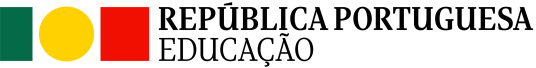 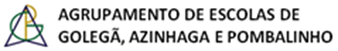 Desportos IndividuaisBadmintonDançaAtletismoGinásticaTotal ParcialDesportos Individuais2525252550Desportos ColetivosAndebol Basquetebol Futebol Voleibol Desportos Coletivos2525252550Total100